                                                  Открытка  для  ветерана.   Здравствуйте  ребята  ,предлагаю  вам  сделать  открытку  к  празднику  9 мая.Для  поделки  понадобятся.1.Цветная  бумага.2.Белая  бумага.3.Салфетки  желтые  и  оранжевые .4.Клей .5.Ножницы.Вырезайте  из  белой  бумаги  овалы  размером  2  см.Надрежьте  овалы  до  середины  и  склейте  наложив  одну  часть  овала  на  другую.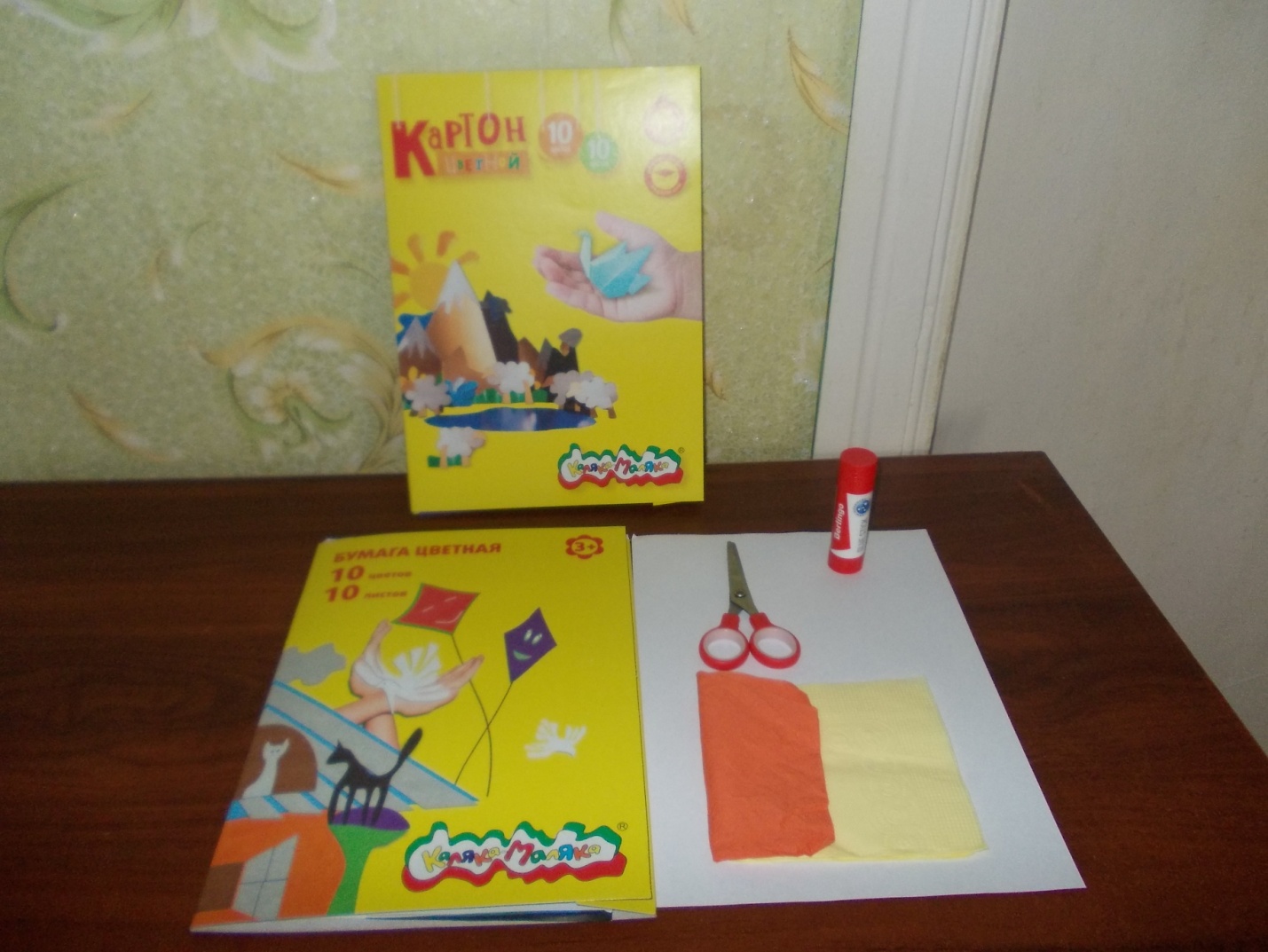 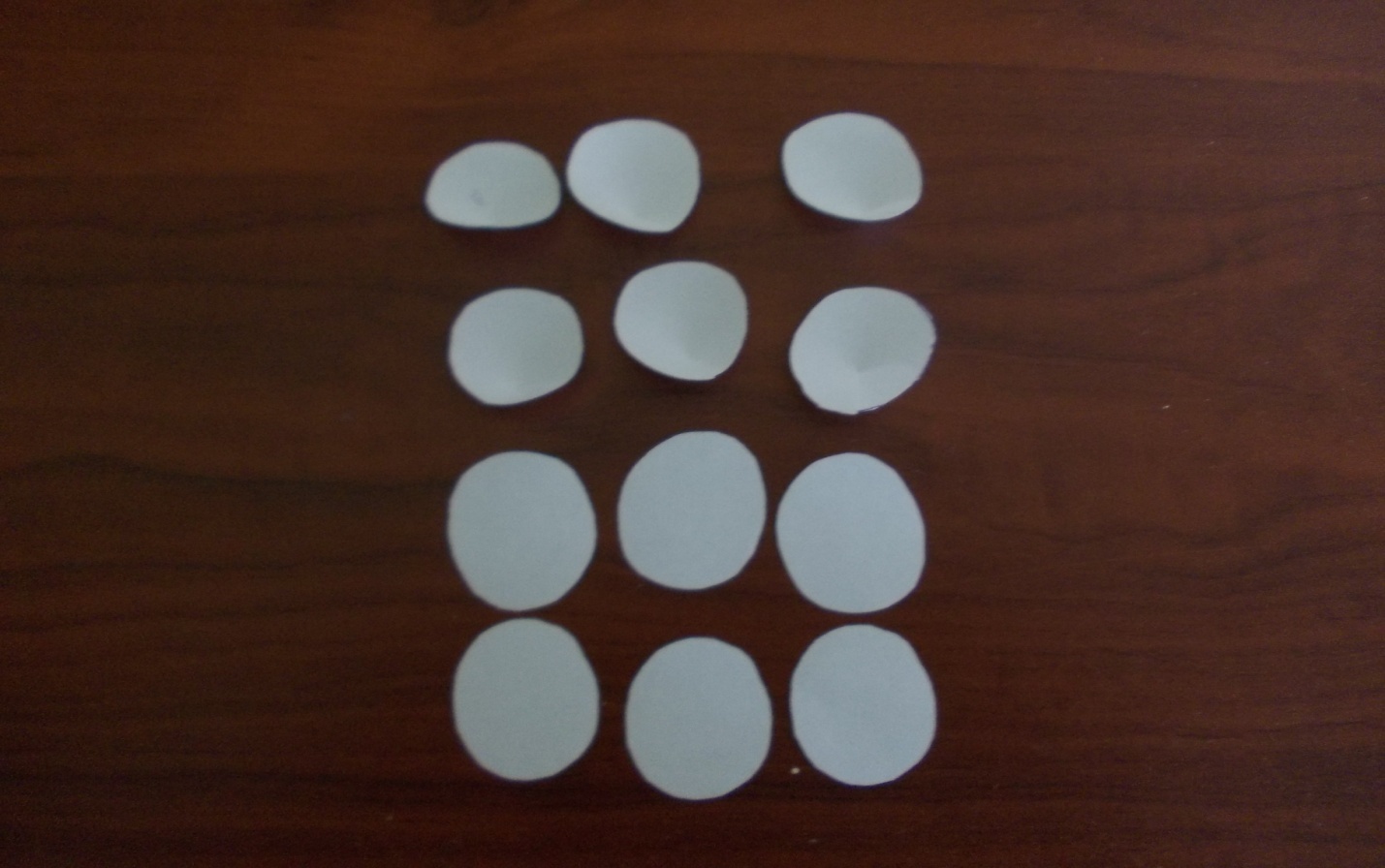 Вырежьте  из  зеленой  бумаги  листочки  ,сложите  листочки  пополам  и  гармошкой , затем  разверните  листочки.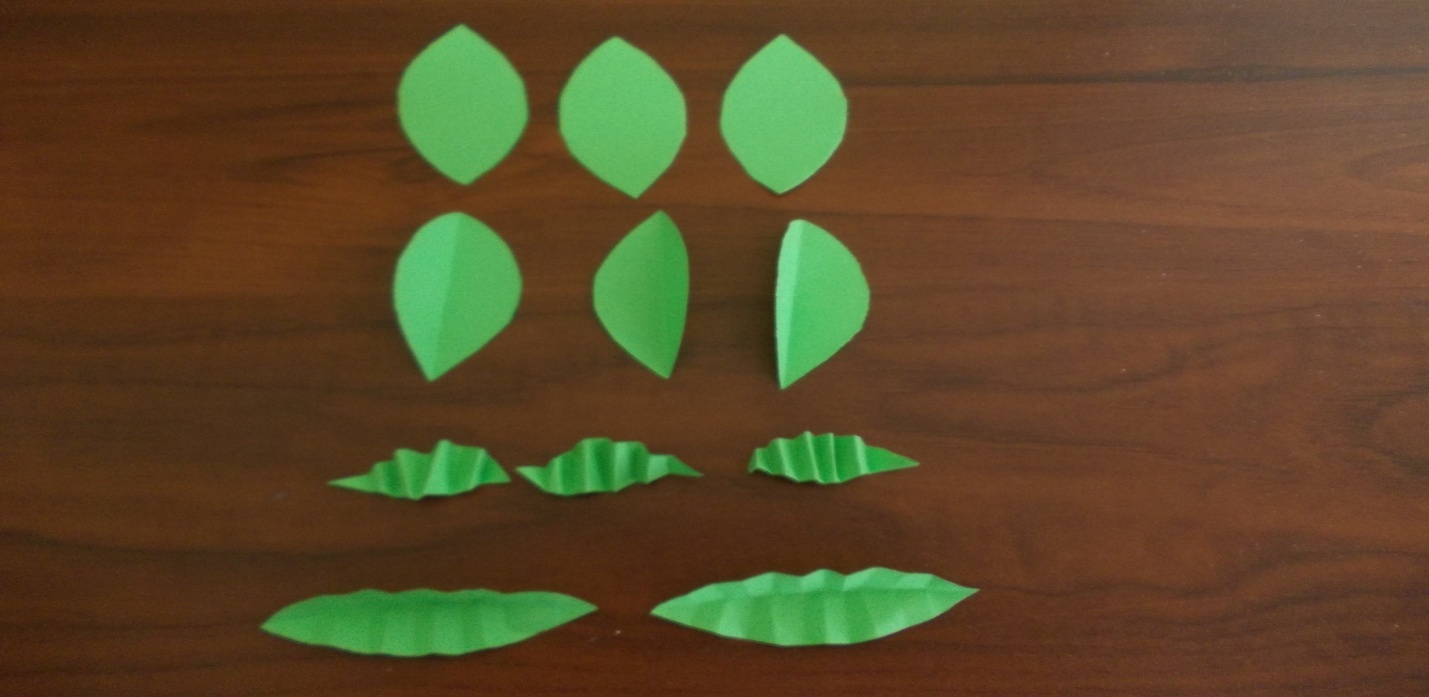 Приклейте  лепестки  по  кругу  получатся  цветы.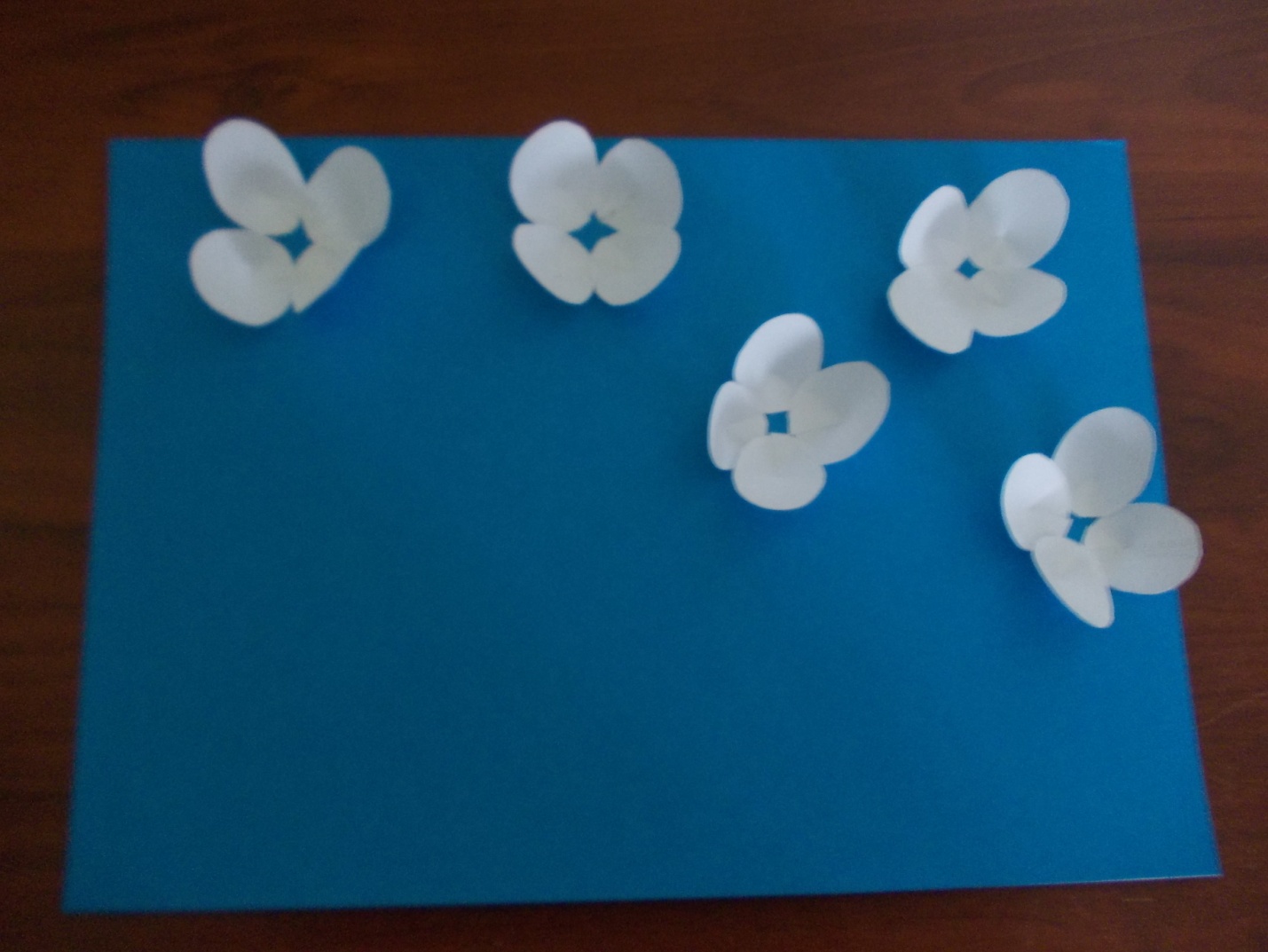 Затем  приклейте  к  цветам  листочки. Вырежьте  из  красной  бумаги  звезду  и  приклейте  на  открытку.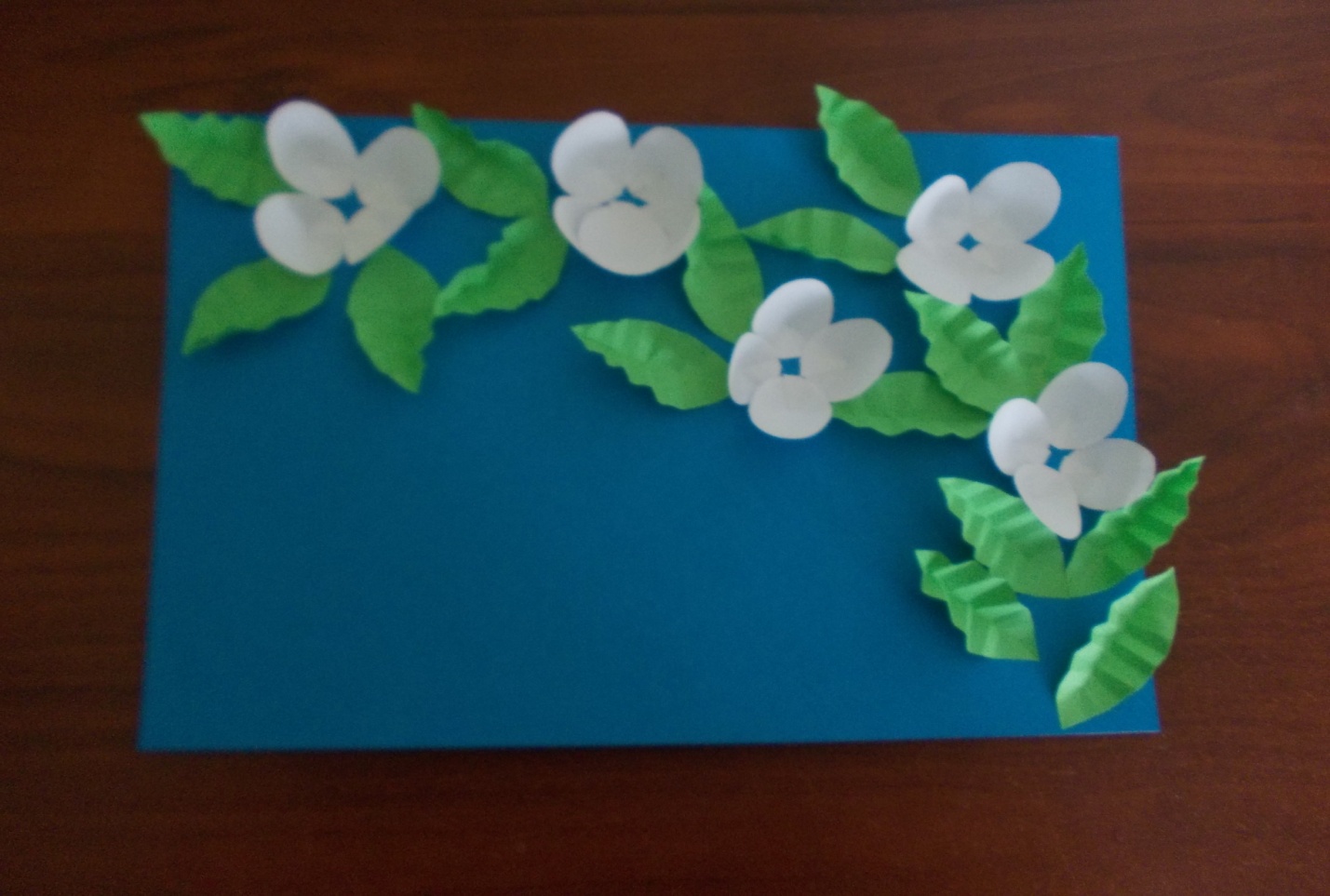 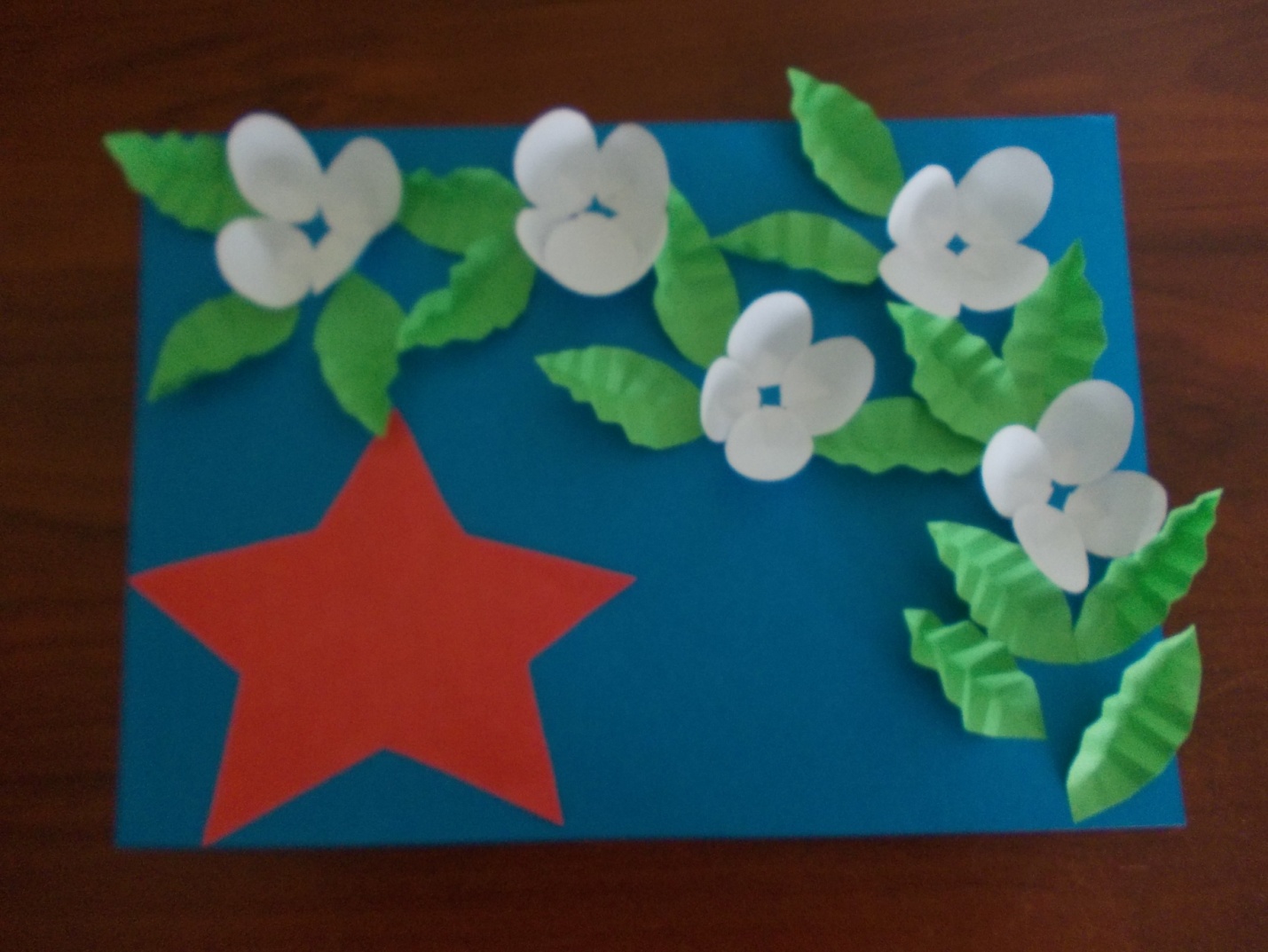 Вырежьте  из  белой  бумаги  цифру  9 и  слово  мая  , приклейте  к  открытке.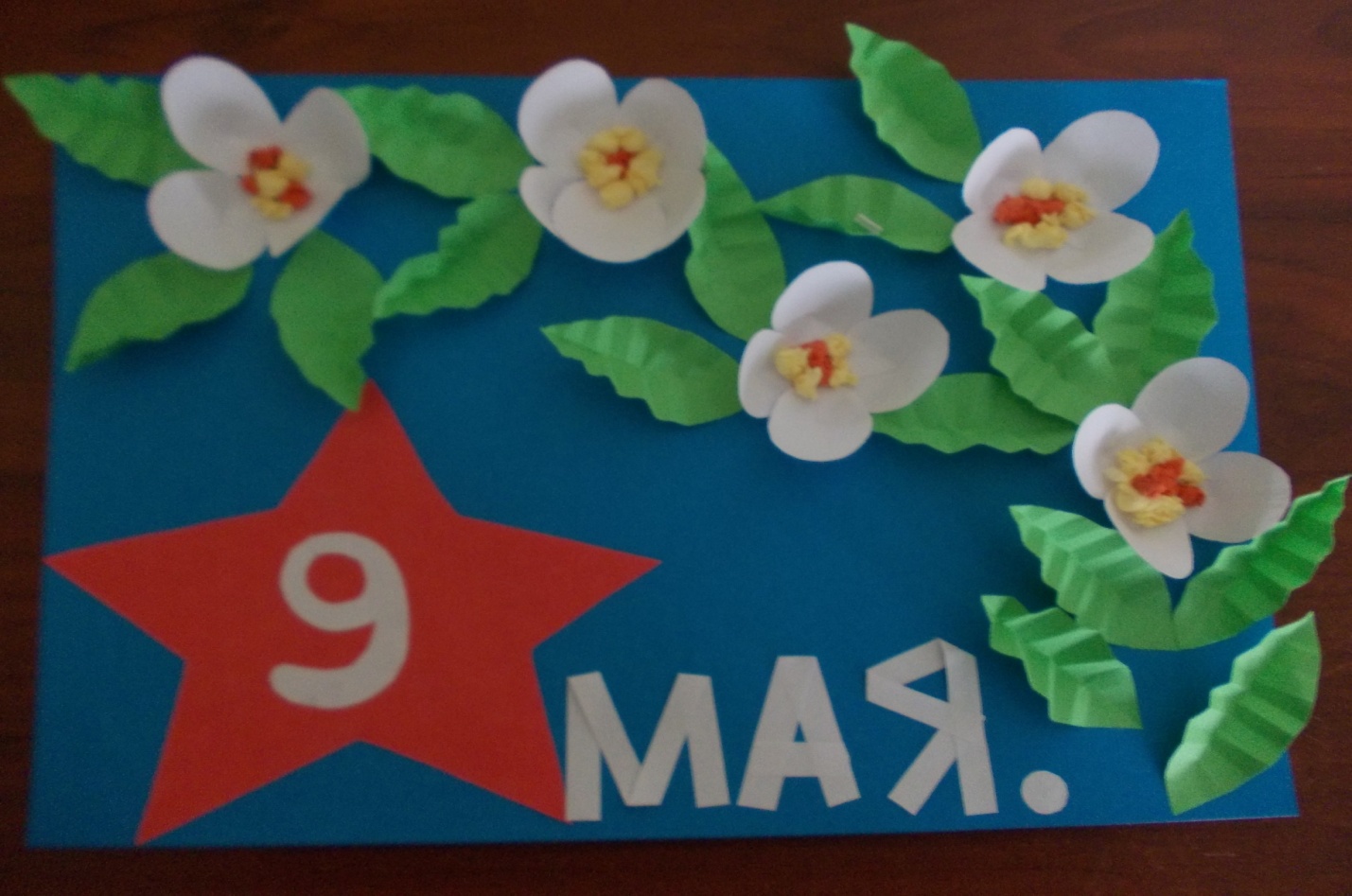 